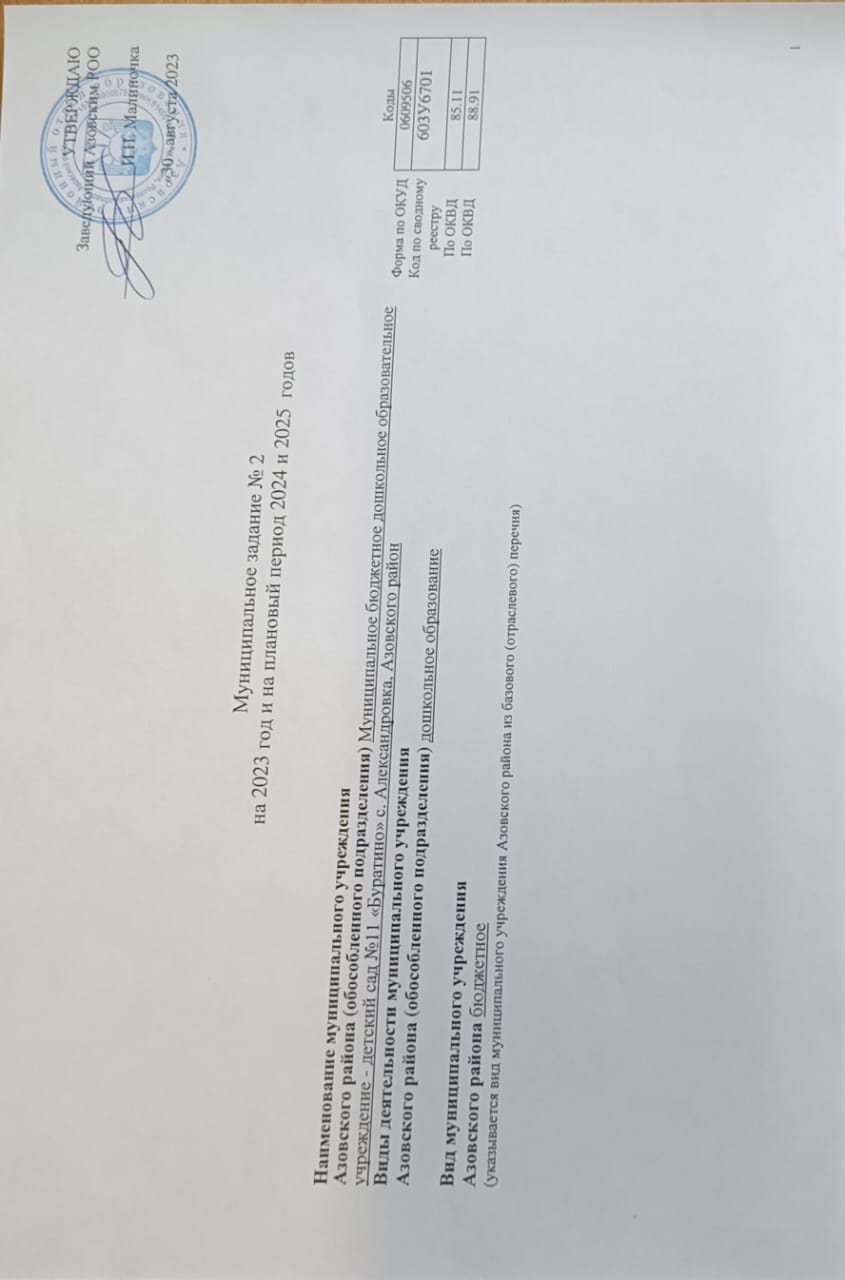        РАЗДЕЛ  I1. Наименование муниципальной услуги: реализация основных общеобразовательных программ дошкольного образования2. Категории потребителей муниципальной услуги: физические лица – дети от 3 до 8 лет. 3. Показатели, характеризующие объем и (или) качество муниципальной услуги3.1. Показатели, характеризующие качество муниципальной услугиДопустимые (возможные) отклонения от установленных показателей качества муниципальной услуги, в пределах которых муниципальное задание считается выполненным (процентов)   -2%3.2  Показатели, характеризующие объем муниципальной услуги Допустимые (возможные) отклонения от установленных показателей объема муниципальной услуги, в пределах которых муниципальное задание считается выполненным (процентов) до 10%                                                         РАЗДЕЛ  II1. Наименование муниципальной услуги:  Присмотр и уход2. Категории потребителей муниципальной услуги: Физические лица - дети от 3 до 8 лет.  Физические лица за исключением льготных категорий. 3. Показатели, характеризующие объем и (или) качество муниципальной услуги3.1. Показатели, характеризующие качество муниципальной услуги Допустимые (возможные) отклонения от установленных показателей качества муниципальной услуги, в пределах которых муниципальное задание считается выполненным (процентов)   -5%3.2  Показатели, характеризующие объем муниципальной услуги Допустимые (возможные) отклонения от установленных показателей объема муниципальной услуги, в пределах которых муниципальное задание считается выполненным (процентов) до 10%                                 РАЗДЕЛ  III         1. Наименование муниципальной услуги:  Присмотр и уход2. Категории потребителей муниципальной услуги: Физические лица - дети от 3 до 8 лет. Физические лица льготных категорий, определяемых учредителем. 3. Показатели, характеризующие объем и (или) качество муниципальной услуги3.1. Показатели, характеризующие качество муниципальной услуги Допустимые (возможные) отклонения от установленных показателей качества муниципальной услуги, в пределах которых муниципальное задание считается выполненным (процентов)   -5%3.2  Показатели, характеризующие объем муниципальной услуги Допустимые (возможные) отклонения от установленных показателей объема муниципальной услуги, в пределах которых муниципальное задание считается выполненным (процентов) до 10%4.  Нормативные правовые акты, устанавливающие размер платы (цену, тариф) либо порядок ее установления5. Порядок оказания муниципальной услуги5.1. Нормативные правовые акты, регулирующие порядок оказания муниципальных услуг:Федеральный закон от 29.12.2012г.№ 273 ФЗ (с изменениями и дополнениями) «Об образовании в Российской Федерации»;Федеральный закон от 06.10.2003 № 131-ФЗ "Об общих принципах организации местного самоуправления в Российской Федерации"; Федеральный закон от 8 мая 2010 № 83 – ФЗ «О внесении изменений в отдельные законодательные акты  Российской Федерации в связи с совершенствованием правового положения государственных (муниципальных) учреждений»; Базовый (отраслевой) перечень услуг и работ в сфере «Образование и наука», утверждённый Минобрнауки РФ 11.11.2014;Приказ Минобрнауки России от 17.10.2013г. № 1155 «Об утверждении федерального государственного образовательного стандарта дошкольного образования»;Постановление Главного государственного санитарного врача РФ от 28.09.2020 N28  «Об утверждении санитарных правил СП 2.4.3648-20 «Санитарно-эпидемиологические требования к организациям воспитания и обучения, отдыха и оздоровления детей и молодежи»;Постановление Главного государственного санитарного врача РФ от 27.10.2020 N32 «Об утверждении санитарно-эпидемиологических правил и норм СанПин 2.3/2.4.3590-20 «Санитарно-эпидемиологические требования к организации общественного питания»; Приказ Министерства просвещения РФ от 31 июля 2020 г. № 373 «Об утверждении Порядка организации и осуществления образовательной деятельности по основным общеобразовательным программам - образовательным программам дошкольного образования»;Постановление администрации Азовского района от 05.10.2017 №907 ««О внесении изменений в постановление администрации Азовского района от 26.10.2015г. №594«О порядке формирования муниципального задания на оказание муниципальных услуг (выполнение работ) в отношении муниципальных учреждений Азовского района и финансового обеспечения муниципального задания». 5.2. Порядок информирования потенциальных потребителей муниципальной услугиЧАСТЬ 2. Сведения о выполняемых работахРАЗДЕЛ _____1. Наименование работы  _______________________________________________________________________2. Категории потребителей работы ______________________________________________________________3. Показатели, характеризующие объем и (или) качество работы3.1.  Показатели, характеризующие качество работы Допустимые (возможные) отклонения от установленных показателей качества работы, в пределах которых муниципальное задание считается выполненным (процентов)  3.2. Показатели, характеризующие объем работыДопустимые (возможные) отклонения от установленных показателей объема работы, в пределах которых муниципальное задание считается выполненным (процентов)ЧАСТЬ 3. Прочие сведения о муниципальном задании 1. Основания для досрочного прекращения исполнения муниципального заданияЛиквидация учреждения,Реорганизация учреждения, Исключение муниципальной услуги из ведомственного перечня  муниципальных услуг.Иные основания, предусмотренные нормативными правовыми актами Российской Федерации, Ростовской области и муниципальными правовыми актами муниципального образования «Азовский район».2. Иная информация, необходимая для исполнения(контроля за исполнением) муниципального задания __________________________________________________________________________3. Порядок контроля за исполнением муниципального задания4. Требования к отчетности о выполнении муниципального задания в  соответствии с Приложением № 2 Постановления администрации Азовского района от 26.10.2015 № 594 «О порядке формирования муниципального задания на оказание муниципальных услуг (выполнение работ) в отношении муниципальных учреждений Азовского района и финансового обеспечения муниципального задания»;Постановлением администрации Азовского района от 05.10.2017 № 907 «О внесении изменений в постановление администрации Азовского района от 26.10.2015г. №594 «О порядке формирования муниципального задания на оказание муниципальных услуг (выполнение работ) в отношении муниципальных учреждений Азовского района и финансового обеспечения муниципального задания»»; Приказ Азовского районного отдела образования от 30.08.2023 № 579 «Об утверждении муниципального задания №2 на оказание муниципальных услуг (выполнение работ) в отношении муниципальных учреждений образования Азовского района на 2023 год и плановый период 2024 и 2025 годов».4.1. Периодичность представления отчетов о выполнении муниципального задания:  2 раза в год: на 31.05.2023, на 31.12.2023.4.2. Сроки представления отчетов о выполнении муниципального задания: не позднее 5 числа месяца, следующего за отчетным месяцем4.3.  Иные требования к отчетности о выполнении муниципального задания ________________________________________________________5. Иные показатели, связанные с выполнением муниципального задания ___________________________________________________________Код услуги50.Д45.0Уникальный номер Показатель, характеризующий содержание  муниципальной услугиПоказатель, характеризующий условия (формы) оказания  муниципальной услугиПоказатель, характеризующий условия (формы) оказания  муниципальной услугиПоказатель качества муниципальной услугиПоказатель качества муниципальной услугиПоказатель качества муниципальной услугиЗначение показателя качества муниципальной услугиЗначение показателя качества муниципальной услугиЗначение показателя качества муниципальной услугиУникальный номер Показатель, характеризующий содержание  муниципальной услугиПоказатель, характеризующий условия (формы) оказания  муниципальной услугиПоказатель, характеризующий условия (формы) оказания  муниципальной услугинаименование показателяединица измерения по ОКЕИединица измерения по ОКЕИ2023 год (очередной финансовый год)2024 год (1-й год планового периода)2025год (2-й год планового периода)Уникальный номер реализацияпрограммформа обучения время пребывания  наименование показателянаименованиекод2023 год (очередной финансовый год)2024 год (1-й год планового периода)2025год (2-й год планового периода)12345678910801011О.99.0.БВ24ДН82000Образовательная программа дошкольного образованияочная10.5Уровень соответствия образовательной программы дошкольного образовательного учреждения, соответствующей примерной образовательной программе дошкольного образования.абсолютныйпоказательсоответствуетсоответствуетсоответствуетДоля родителей (законных представителей), удовлетворенных условиями и качеством предоставляемой услугипроценты744100%100%100%Фактическая посещаемость детей в группепроцент74470%70%70%Доля своевременно устраненных  учреждением дошкольного образования нарушений, выявленных в результате проверок органами исполнительной власти Ростовской области, осуществляющими функции по контролю и надзору в сфере образованияпроценты744100%100%100%УникальныйномерПоказатель, характеризующий содержание муниципальной услугиПоказатель, характеризующий условия (формы) оказания муниципальной услугиПоказатель, характеризующий условия (формы) оказания муниципальной услугиПоказатель объема муниципальной услугиПоказатель объема муниципальной услугиПоказатель объема муниципальной услугиЗначение показателя объема муниципальной услугиЗначение показателя объема муниципальной услугиЗначение показателя объема муниципальной услугиСреднегодовой размер платы (цена, тариф)Среднегодовой размер платы (цена, тариф)Среднегодовой размер платы (цена, тариф)УникальныйномерПоказатель, характеризующий содержание муниципальной услугиПоказатель, характеризующий условия (формы) оказания муниципальной услугиПоказатель, характеризующий условия (формы) оказания муниципальной услугикатегории потребителей муниципальной услуги единица измерения по ОКЕИединица измерения по ОКЕИ2023 год (очередной финансовый год)2024 год (1-й год планового периода)2025 год (2-й год планового периода)2023 год (очередной финансовый год)2024 год (1-й год планового периода)2025 год (2-й год планового периода)Уникальныйномер_реализацияпрограмм форма обучения _время пребывания категории потребителей муниципальной услуги наименованиекод2023 год (очередной финансовый год)2024 год (1-й год планового периода)2025 год (2-й год планового периода)2023 год (очередной финансовый год)2024 год (1-й год планового периода)2025 год (2-й год планового периода)1256789101112131415801011О.99.0.БВ24ДН82000Образовательная программа дошкольного образованияочная10.5Физические лица - дети от3  до 8 лет.число обучающихся792181818Код услуги50.785.0Уникальный номер Показатель, характеризующий содержание  муниципальной услугиПоказатель, характеризующий условия (формы) оказания  муниципальной услугиПоказатель, характеризующий условия (формы) оказания  муниципальной услугиПоказатель качества муниципальной услугиПоказатель качества муниципальной услугиПоказатель качества муниципальной услугиЗначение показателя качества муниципальной услугиЗначение показателя качества муниципальной услугиЗначение показателя качества муниципальной услугиУникальный номер Показатель, характеризующий содержание  муниципальной услугиПоказатель, характеризующий условия (формы) оказания  муниципальной услугиПоказатель, характеризующий условия (формы) оказания  муниципальной услугинаименование показателяединица измерения по ОКЕИединица измерения по ОКЕИ2023 год (очередной финансовый год)2024 год (1-й год планового периода)2025год (2-й год планового периода)Уникальный номер Присмотр и уход за  детьми форма оказания услугивремя пребывания  наименование показателянаименованиекод2023 год (очередной финансовый год)2024 год (1-й год планового периода)2025год (2-й год планового периода)12345678910853211О.99.0.БВ19АА56000Услуги социальные по дневному уходу за детьмиочнаягруппа полного дняВыполнение натуральных норм питанияпроценты744100%100%100%853211О.99.0.БВ19АА56000Услуги социальные по дневному уходу за детьмиочнаягруппа полного дняДоля родителей (законных представителей), удовлетворенных условиями и качеством предоставляемой услугипроценты744100%100%100%853211О.99.0.БВ19АА56000Услуги социальные по дневному уходу за детьмиочнаягруппа полного дняПостановление Главного государственного санитарного врача РФ от 28.09.2020 N28  «Об утверждении санитарных правил СП 2.4.3648-20 «Санитарно-эпидемиологические требования к организациям воспитания и обучения, отдыха и оздоровления детей и молодежи»;Постановление Главного государственного санитарного врача РФ от 27.10.2020 N32 «Об утверждении санитарно-эпидемиологических правил и норм СанПин 2.3/2.4.3590-20 «Санитарно-эпидемиологические требования к организации общественного питания» АбсолютныйпоказательвыполненовыполненовыполненоУникальныйномерПоказатель, характеризующий содержание муниципальной услугиПоказатель, характеризующий условия (формы) оказания муниципальной услугиПоказатель, характеризующий условия (формы) оказания муниципальной услугиПоказатель объема муниципальной услугиПоказатель объема муниципальной услугиПоказатель объема муниципальной услугиЗначение показателя объема муниципальной услугиЗначение показателя объема муниципальной услугиЗначение показателя объема муниципальной услугиСреднегодовой размер платы (цена, тариф)Среднегодовой размер платы (цена, тариф)Среднегодовой размер платы (цена, тариф)УникальныйномерПоказатель, характеризующий содержание муниципальной услугиПоказатель, характеризующий условия (формы) оказания муниципальной услугиПоказатель, характеризующий условия (формы) оказания муниципальной услугикатегории потребителей муниципальной услуги единица измерения по ОКЕИединица измерения по ОКЕИ2023 год (очередной финансовый год)2024 год (1-й год планового периода)2025 год (2-й год планового периода)2023 год (очередной финансовый год)2024 год (1-й год планового периода)2025 год (2-й год планового периода)УникальныйномерПрисмотр и уход за  детьмиформа оказания услуги время пребывания категории потребителей муниципальной услуги наименованиекод2023 год (очередной финансовый год)2024 год (1-й год планового периода)2025 год (2-й год планового периода)2023 год (очередной финансовый год)2024 год (1-й год планового периода)2025 год (2-й год планового периода)12345678910111213853211О.99.0.БВ19АА56000Услуги социальные по дневному уходу за детьмиочнаягруппа полного дняФизические лица - дети от3  до 8 лет. Физические лица за исключением льготных категорий. число обучающихся79218181898.00Код услуги50.Д40.0Уникальный номер Показатель, характеризующий содержание  муниципальной услугиПоказатель, характеризующий условия (формы) оказания  муниципальной услугиПоказатель, характеризующий условия (формы) оказания  муниципальной услугиПоказатель качества муниципальной услугиПоказатель качества муниципальной услугиПоказатель качества муниципальной услугиЗначение показателя качества муниципальной услугиЗначение показателя качества муниципальной услугиЗначение показателя качества муниципальной услугиУникальный номер Показатель, характеризующий содержание  муниципальной услугиПоказатель, характеризующий условия (формы) оказания  муниципальной услугиПоказатель, характеризующий условия (формы) оказания  муниципальной услугинаименование показателяединица измерения по ОКЕИединица измерения по ОКЕИ2022 год (очередной финансовый год)2023 год (1-й год планового периода)2024год (2-й год планового периода)Уникальный номер Присмотр и уход за  детьми форма оказания услугивремя пребывания  наименование показателянаименованиекод2022 год (очередной финансовый год)2023 год (1-й год планового периода)2024год (2-й год планового периода)12345678910853212О.99.0.БВ23АГ08000Услуги социальные по дневному уходу за детьмиочнаягруппа полного дняВыполнение натуральных норм питанияпроценты744100%100%100%853212О.99.0.БВ23АГ08000Услуги социальные по дневному уходу за детьмиочнаягруппа полного дняДоля родителей (законных представителей), удовлетворенных условиями и качеством предоставляемой услугипроценты744100%100%100%853212О.99.0.БВ23АГ08000Услуги социальные по дневному уходу за детьмиочнаягруппа полного дняПостановление Главного государственного санитарного врача РФ от 28.09.2020 N28  «Об утверждении санитарных правил СП 2.4.3648-20 «Санитарно-эпидемиологические требования к организациям воспитания и обучения, отдыха и оздоровления детей и молодежи»;Постановление Главного государственного санитарного врача РФ от 27.10.2020 N32 «Об утверждении санитарно-эпидемиологических правил и норм АбсолютныйпоказательвыполненовыполненовыполненоУникальныйномерПоказатель, характеризующий содержание муниципальной услугиПоказатель, характеризующий условия (формы) оказания муниципальной услугиПоказатель, характеризующий условия (формы) оказания муниципальной услугиПоказатель объема муниципальной услугиПоказатель объема муниципальной услугиПоказатель объема муниципальной услугиЗначение показателя объема муниципальной услугиЗначение показателя объема муниципальной услугиЗначение показателя объема муниципальной услугиСреднегодовой размер платы (цена, тариф)Среднегодовой размер платы (цена, тариф)Среднегодовой размер платы (цена, тариф)УникальныйномерПоказатель, характеризующий содержание муниципальной услугиПоказатель, характеризующий условия (формы) оказания муниципальной услугиПоказатель, характеризующий условия (формы) оказания муниципальной услугикатегории потребителей муниципальной услуги единица измерения по ОКЕИединица измерения по ОКЕИ2023 год (очередной финансовый год)2024 год (1-й год планового периода)2025 год (2-й год планового периода)2023 год (очередной финансовый год)2024 год (1-й год планового периода)2025 год (2-й год планового периода)УникальныйномерПрисмотр и уход за  детьмиформа оказания услуги время пребывания категории потребителей муниципальной услуги наименованиекод2023 год (очередной финансовый год)2024 год (1-й год планового периода)2025 год (2-й год планового периода)2023 год (очередной финансовый год)2024 год (1-й год планового периода)2025 год (2-й год планового периода)12345678910111213853212О.99.0.БВ23АГ08000Услуги социальные по дневному уходу за детьмиочнаягруппа полного дняФизические лица - дети от3  до 8 лет.Физические лица льготных категорий, определяемых учредителем.число обучающихся7920Нормативный правовой актНормативный правовой актНормативный правовой актНормативный правовой актНормативный правовой актвидпринявший органдатаномернаименование12345ПриказАзовский РОО14.022022.61«Об установлении размера родительской платы за присмотр и уход детей в МБДОУ»Способ информированияСостав размещаемой информацииЧастота обновления информации1231.Размещение информации в сети ИнтернетВ соответствии с гл.3, ст.29ФЗ от 29.12.2012 № 273 «Об образовании в Российской Федерации» с изменениями и Правил размещения на официальном сайте образовательной организации в информационно-телекоммуникационной сети "Интернет" и обновления информации об образовательной организации, утвержденных постановлением Правительства Российской Федерации от 10 июля 2013 г. N 582	По мере изменения данных2. Размещение информации на информационных стендахКопия Устава, лицензии, информация о режиме работы учреждения, справочные телефоны (адреса, телефоны, сайт в сети Интернет учреждения и учредителя), фамилия, имя,  отчество специалистов и часы приема;  перечень документов, которые необходимо представить для поступления в образовательное учреждение, информация о родительской плате за содержание детей в муниципальных образовательных учреждениях города Азова, реализующих основную общеобразовательную программу дошкольного образования.По мере изменения данныхУникальный номер реестровой записиПоказатель, характеризующий содержание работы  (по справочникам)Показатель, характеризующий условия (формы) выполнения работы (по справочникам)Показатель, характеризующий условия (формы) выполнения работы (по справочникам)Показатель качества работыПоказатель качества работыПоказатель качества работыЗначение показателя качества работыЗначение показателя качества работыЗначение показателя качества работыУникальный номер реестровой записиПоказатель, характеризующий содержание работы  (по справочникам)Показатель, характеризующий условия (формы) выполнения работы (по справочникам)Показатель, характеризующий условия (формы) выполнения работы (по справочникам)наименование показателяединица измерения по ОКЕИединица измерения по ОКЕИ20__ год (очередной финансовый год)20__ год (1-й год планового периода)20__ год(2-й год планового периода)Уникальный номер реестровой записи(наименование показателя)(наименованиепоказателя)(наименованиепоказателя)наименование показателянаименованиекод20__ год (очередной финансовый год)20__ год (1-й год планового периода)20__ год(2-й год планового периода)12345678910Уникальный номер реестровой записиПоказатель, характеризующий содержание работы (по справочникам)Показатель, характеризующий условия (формы) выполнения работы (по справочникам)Показатель, характеризующий условия (формы) выполнения работы (по справочникам)Показатель объема работыПоказатель объема работыПоказатель объема работыПоказатель объема работыЗначение показателя объема работыЗначение показателя объема работыЗначение показателя объема работыУникальный номер реестровой записиПоказатель, характеризующий содержание работы (по справочникам)Показатель, характеризующий условия (формы) выполнения работы (по справочникам)Показатель, характеризующий условия (формы) выполнения работы (по справочникам)наименованиепоказателяединица измерения по ОКЕИединица измерения по ОКЕИописание работы20__ год (очередной финансо-вый год)20__ год (1-й год планового периода)20__ год (2-й год планового периода)Уникальный номер реестровой записи(наименование показателя)(наименованиепоказателя)(наименованиепоказателя)наименованиепоказателянаименованиекодописание работы20__ год (очередной финансо-вый год)20__ год (1-й год планового периода)20__ год (2-й год планового периода)1234567891011Формы контроляПериодичностьАдминистрация Азовского района, отраслевые (функциональные) органы администрации района, 
осуществляющие контроль за оказанием услуги123выезднойПлановая проверка - в соответствии с планом проверок. Внеплановая проверка – в случаях, предусмотренных законодательством и муниципальными правовыми актами Азовского районаОтдел образованиядокументарныйПо мере поступления информации и отчетности о выполнении муниципального заданияОтдел образования